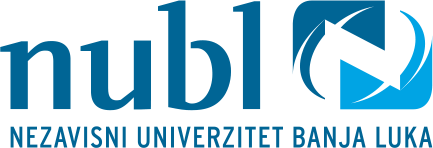 FAKULTET  ZA  POLITIČKE NAUKEOKTOBARSKI  ISPITNI  ROK 2021Ime i prezime profesoraOKTOBAR  2021SATProf. dr Zoran Kalinić              6. 10.12,00Prof. dr Ljubomir Zuber            1. 10.11,00Prof. dr Luka Todorović            4. 10.12,00Prof. dr Milomir Martić             7. 10.10,00Doc. dr Radmila Čokorilo         13. 10.11,00Prof. dr Nikola Poplašen11. 10.11,00Prof. dr Jasna Čošabić               12. 10.11,00Prof. dr Saša Čekrlija                4.10.16,00Doc. dr Ljiljana Čekić               5. 10. 12,00Prof. dr Jasna Bogdanović Čurić8. 10.10,00Doc. dr Ružica Đervida5. 10.11,00Mr Čedomir Knežević   	4. 10.13,00Doc. dr Mladen Bubonjić14. 10.12,00Doc. dr Srđan Šuput5. 10.9,00Prof. dr Jagoda Petrović5. 10. 14,00Doc. dr Radomir Nešković12.10.12,00Doc. dr Zdravko Todorović9. 10. 12,00Doc. dr Nedeljko Kajiš5. 10. 10,00Doc. dr Marin Milutinović6. 10. 9,00Doc. dr Radmila Pejić7. 10.13,00Doc. dr Miloš Grujić6. 10.16,00Doc. dr Predrag Obrenović 9. 10.11,00